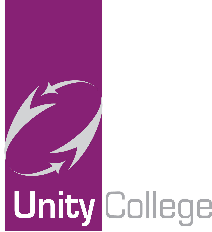 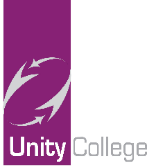 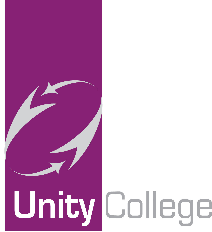 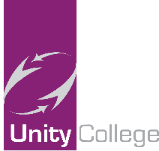 You will learnOnline ResourcesTeaching Resources/LinksReading:Read and understand a modern text through comprehension. Track plot and make predictions. Identify and understand allegory.Exploring social and historical contextual linksUse inference to explore the writers’ intentions and messages.Understand the use of persuasion and authorial voice. With a focus on active and passive voice.Use inference and deduction to explore layers of meaning.Comment on how writers use sentence structure, word choice and imagery to create impact.Analyse the use of language within the text.Writing:Apply PAFFO to a range of writing styles.Select & sequence ideas.Develop a range of sentence forms.Use discourse markers for cohesion.Use effective and ambitious vocabulary in speeches and other transactional writing, using the text of Animal Farm for inspiration. Focus on plot: Animal Farm - Plot summary - Plot summary - GCSE English Literature Revision - BBC BitesizeCharacters: Animal Farm - Characters overview - Characters - GCSE English Literature Revision - BBC BitesizeThemes: Animal Farm - Themes overview - Themes - GCSE English Literature Revision - BBC BitesizeForm, Structure and Language: Use of form in Animal Farm - Form, structure and language - GCSE English Literature Revision l - BBC BitesizeGuided Reading questions: Animal Farm Comprehension Questions (troup.org)Active and Passive voice: How to use the active or passive voice - BBC BitesizeTransactional writing: Writing a speech - Speaking - KS3 English Revision - BBC BitesizePersuasive writing: 9 of the Best Persuasive Writing Worksheets and Resources for KS3 and KS4 English (teachwire.net)Famous speeches analysed: Famous Short Speeches for Your Inspiration | Homework Lab (homework-lab.com)Inference: https://www.bbc.co.uk/bitesize/guides/zcxqg82/revision/1https://www.bbc.co.uk/bitesize/topics/z43g87h/articles/z6h6wnbVaried sentence openings:https://www.bbc.co.uk/bitesize/guides/zybhcwx/revision/3Range of sentences: https://www.englishclub.com/writing/sentence-variety.htmUseful sentence Starters: Sentence starters Cohesion: Cohesion | TeachingEnglish | British Council | BBCCGP Key Stage Three English – All-in-one Revision & PracticeCGP Key Stage Three English – Complete Revision & PracticeCGP Key Stage Three Spelling, Punctuation & Grammar Guide – The Work BookCGP Key Stage Three English – The Work BookCGP Key Stage Three English- The Study GuideWork pack available from Mr Mitson.Additional ResourcesAdditional ResourcesAdditional ResourcesSeneca Learning online learning platform; BBC Bitesize website, Young Writers online website; Jumpmag website (etymology for children) CGP Key Stage Three Spelling, Punctuation & Grammar – The Workbook (includes answers); CGP Key Stage Three English – The Study Guide.Seneca Learning online learning platform; BBC Bitesize website, Young Writers online website; Jumpmag website (etymology for children) CGP Key Stage Three Spelling, Punctuation & Grammar – The Workbook (includes answers); CGP Key Stage Three English – The Study Guide.Seneca Learning online learning platform; BBC Bitesize website, Young Writers online website; Jumpmag website (etymology for children) CGP Key Stage Three Spelling, Punctuation & Grammar – The Workbook (includes answers); CGP Key Stage Three English – The Study Guide.You will learnOnline ResourcesTeaching Resources/LinksCharts, Tables & AveragesTallyingGrouping dataBar chartsPictogramTime series graphAverages from a listRepresenting and InterpretingTypes of dataRepresentative samplesTwo-way tablesPie chartsScatter graphsFractions, Decimals & PercentagesMultiplying and dividing with decimalsWriting FractionsAdd & subtract fractions including mixed fractionsMultiply and divide fractionsIncrease & decrease by a fractionProblem solving with fractionsConvert between fractions, decimals and percentagesPercentage of an amountPercentage increase & decreaseHegarty Maths Clips:401402-403425426450404-406, 409-410392-393394422-424427-429453-45448-5157-6465-6667-72, 7778-798052,55, 73-76, 82-8384-8788-90KS4 CGP Textbook:Section 26.1 Ex1 page 319Section 25.2 Ex1-3 page 312Section 26.4 Ex1 page 328Section 26.4 Ex2 page 330Section 26.7 Ex1 page 337Sections 26.2 Ex1-4 page 320-322Section 25.1 Ex1-2 page 310-311Section 25.3 Ex1-2 page 317-318Section 26.3 Ex 1 page 327-328Section 26.6 Ex1-2 page333-336Section 26.8 Ex 1-3 page 338-341Section 1.5 Ex 1-4 page 12-15Section 5.1-5.3 pages 42-47Section 5.4 Ex1-3 page 48-51Section 5.5 Ex1-5 page51-56N/ASection 5.7 Ex1 page 60-62 Section 7.2 Ex1-2 page 77-80Section 7.1 Ex2-4 page 75-77Section 7.3 Ex1-2 page 81Additional ResourcesAdditional ResourcesAdditional ResourcesRevision material, support resources and video tutorials:https://www.mathsgenie.co.uk/https://www.onmaths.com/https://www.bbc.co.uk/bitesize/subjects/z38pycwhttps://corbettmaths.com/Revision material, support resources and video tutorials:https://www.mathsgenie.co.uk/https://www.onmaths.com/https://www.bbc.co.uk/bitesize/subjects/z38pycwhttps://corbettmaths.com/Revision material, support resources and video tutorials:https://www.mathsgenie.co.uk/https://www.onmaths.com/https://www.bbc.co.uk/bitesize/subjects/z38pycwhttps://corbettmaths.com/You will learnOnline ResourcesTeaching Resources/LinksStatistical Diagrams and AveragesBar chart & vertical line graphsPie chartsTime series graphReal-life graphsWater flowing graphsMean, median, mode and rangeUnderstanding the meanChoosing the appropriate averageProblem solving using averagesAverages from a table including grouped dataScatter diagramsFractions and PercentagesWriting fractionsAdd and subtract fractions including mixed fractionsMultiply and divide fractionsIncrease and decrease by a fractionsProblem solving with fractionsConvert between fractions, decimals and percentagesPercentage of an amountPercentage increase and decreasePercentage changeHegarty Maths Clips:425427-429450894-895899-902404-406,409-410407-408413419-421414-418453-45457-6465-6667-72, 7778-798052,55, 73-76, 82-8384-8788-9097KS4 CGP Textbook:Section 35.1 Ex 2 page 343Section 35.1 Ex 3-4 page 344Section 35.6 Ex 1 page 355Section 17.2 Ex 1 page 164Section 17.1 Ex 1 page 162Section 34.1 Ex 1 page 335N/ASection 34.3 Ex 1 page 339N/ASection 34.2 Ex 1 page 338Section 35.7 Ex 1-2 page 358Section 3.1-3.2 Ex 1-2 page 17Section 3.4 Ex 1-3 page 21Section 3.5 Ex 1-3 page 22N/ASection 3.7 Ex 1 page 27Section 3.6 Ex 1-2 page 24, Section 5.2 Ex 1-3 page 42Section 5.1 Ex 1 – 4 page 40Section 5.3 Ex 1-3 page 44Section 5.3 Ex 4 page 46Additional ResourcesAdditional ResourcesAdditional ResourcesRevision material, support resources and video tutorials:https://www.mathsgenie.co.uk/https://www.onmaths.com/https://www.bbc.co.uk/bitesize/subjects/z38pycwhttps://corbettmaths.com/Revision material, support resources and video tutorials:https://www.mathsgenie.co.uk/https://www.onmaths.com/https://www.bbc.co.uk/bitesize/subjects/z38pycwhttps://corbettmaths.com/Revision material, support resources and video tutorials:https://www.mathsgenie.co.uk/https://www.onmaths.com/https://www.bbc.co.uk/bitesize/subjects/z38pycwhttps://corbettmaths.com/You will learnOnline ResourcesTeaching Resources/LinksBiology – Adaptations, interdependence, and competition.To be able to explain:Why interdependence is important in maintaining a stable community.How to sample a population of an organism using quadrats and transects.How organisms are adapted to their environments or to be a successful predator/prey.How competition affects populations. Kerboodle Digital BookBiology for Combined Science: P206 – 223Seneca Learning – Combined Science Biology: AQA GCSE – 7.1 CommunitiesGCSE POD – Combined Science 4.7.1 Adaptations, Interdependence and Competition Collins AQA Combined Science Trilogy Revision Guide:  P74-75CGP – GCSE Combined Science Exam Practice – Foundation: P69 - 71CGP – GCSE Combined Science Exam practice – Higher: P78 - 80Chemistry – Crude oil and chemical analysisTo be able to explain:The properties of parts of crude oil based on the length of hydrocarbon chain.How crude oil is separated.How and why we use cracking.How we use chemical analysis tools to identify chemical substances.Kerboodle Digital BookChemistry for Combined Science: P128 – 147Seneca Learning – Combined Science Chemistry: AQA GCSE – 7 Organic Chemistry and 8 – Chemical AnalysisGCSE POD – Combined Science 5.7 Organic Chemistry and 5.8 Chemical AnalysisCollins AQA Combined Science Trilogy Revision Guide: P136 - 141CGP – GCSE Combined Science Exam Practice – Foundation: P129 - 136CGP – GCSE Combined Science Exam Practice – Higher: P153 - 161Physics – Molecules and Matter/MotionTo be able to explain:How to calculate density using appropriate scientific methods and calculations.How atoms are stored in different states and how changes of state occur including calculations related to energy changes.A range of motion graphs and complete calculations using a range of motion equations.Kerboodle Digital bookPhysics for Combined Science: P70 - 83 and P112 – 121Seneca Learning – Combined Science Physics: AQA GCSE – 3 The Particle Model and 5.1 The Basics of MotionGCSE POD – Combined Science 6.3 Particle Model of Matter and 6.5.4 Forces and MotionCollins AQA Combined Science Trilogy Revision Guide: P162 - 165 and P210 - 211CGP – GCSE Combined Science Exam Practice – Foundation: P173 - 176 and P188 – 190CGP – GCSE Combined Science Exam Practice – Higher: P204 - 211 and P220 - 223Additional ResourcesAdditional ResourcesAdditional Resourceshttps://www.bbc.co.uk/bitesize/        https://www.thenational.academy/      https://www.freesciencelessons.co.uk/  Density practical https://www.youtube.com/watch?v=lvqu6JAbaKc&safe=active      Quadrats practical https://www.youtube.com/watch?v=RhMOCxXcDrQ&safe=activehttps://www.bbc.co.uk/bitesize/        https://www.thenational.academy/      https://www.freesciencelessons.co.uk/  Density practical https://www.youtube.com/watch?v=lvqu6JAbaKc&safe=active      Quadrats practical https://www.youtube.com/watch?v=RhMOCxXcDrQ&safe=activehttps://www.bbc.co.uk/bitesize/        https://www.thenational.academy/      https://www.freesciencelessons.co.uk/  Density practical https://www.youtube.com/watch?v=lvqu6JAbaKc&safe=active      Quadrats practical https://www.youtube.com/watch?v=RhMOCxXcDrQ&safe=activeYou will learnOnline ResourcesTeaching Resources/LinksTo understand the options for solving the UK’s water deficit​To formulate arguments for building water transfer schemes in the UK.To formulate arguments against building water transfer schemes in the UK.To understand why a new national stadium is needed.To understand the benefits of locating a new stadium in Birmingham.To formulate arguments for building a new national stadium in Birmingham.To formulate arguments against building a new national stadium.Coolgeography - GCSE - Overview - Water supply make notes on the UK water issuesWater Transfer in the UK - Internet Geography summarise the arguments for and against building large scale water transfer schemes in the UKhttp://bpimm.weebly.com/the-7-location-factors-for-manufacturing.html summarise the location facts for building new industryKey Stage Three Geography CGP Revision and Practise Book: P114-115Work pack available on request from the Humanities Office.Additional ResourcesAdditional ResourcesAdditional ResourcesThe national football stadium unit is a bespoke unit to Unity College so there are no online resources available.The national football stadium unit is a bespoke unit to Unity College so there are no online resources available.The national football stadium unit is a bespoke unit to Unity College so there are no online resources available.You will learnOnline ResourcesTeaching Resources/LinksUSA 1920-1973To explain the cultural mix in the USA.Explain features of the boom. Explain the impact of mass production on the USA economy.Identify key changes in entertainment and leisure time.Investigate the case study of Sacco and Vanzetti.Explain the problems that black Americans faced in the 1920’s.Explain different reasons for the introduction of prohibition.Explain the effects of prohibition.(1-12) Choose from the relevant ‘pods’ at GCSE Pod at the following link – https://members.gcsepod.com/shared/podcasts/title/11568/71271 Subjects include:
Post-War Boom – Entertainment in the 1920’s – Changing Roles of Women – Al Capone and Organized Crime – The Rise of Prohibition – The Fall of Prohibition – The Sacco-Vanzetti Trial(1-12) BBC Bitesize – a selection of information and videos to watch on these topics.https://www.bbc.co.uk/bitesize/guides/zsggdxs/revision/1 
Consider everything you have studied and answer these questions. You can then email the answer to your teacher, using your school email. g.hargraves@unity.lancs.sch.uk - l.wroe@unity.lancs.sch.uk - t.shaun@unity.lancs.sch.ukDescribe two problems faced by African Americans in the US during the 1920’s (4)  
Which of the following was the more important reason why there were more opportunities in America in the 1920’s? 

- economic growth- social changes                                                       (8)      TextbookFolens GCSE History “The USA 1919-1941”: P46 – 89Revision BookHodder My Revision Notes ‘AQA GCSE History’: P34 to 40Work pack available on request from the Humanities OfficeYou will learnOnline ResourcesTeaching Resources/LinksRooms of the houseTo talk about the different rooms you have in your house Furniture and prepositionsTo list the different furniture items you have in your house and where they are. Adjectives to describe house and homeTo use a range of adjectives to describe your home and your ideal home.TimeTo tell the time in German; to use phrases such as ‘quarter past’, ‘half past’ and ‘quarter to’; to discuss the 24hour clock.Linguascope login details: Username: unity Password: time4langs Rooms of the house https://www.linguascope.com/secure/students/beginner/topic.php?language=french&topic=house  https://quizlet.com/185913735/ma-maison-flash-cards/  French tests: practice primary Home - rooms in the house free (french-games.net)Furniture and prepositions https://www.linguascope.com/secure/students/beginner/topic.php?language=french&topic=bedroom  https://www.linguascope.com/secure/students/intermediate/topic.php?language=french&topic=house https://quizlet.com/506434298/ma-chambre-flash-cards/  The Most Common French Prepositions (thoughtco.com)Adjectives to describe house and home https://members.gcsepod.com/shared/podcasts/title/13584/81479  https://www.bbc.co.uk/bitesize/topics/zk92fg8  https://members.gcsepod.com/shared/podcasts/title/11822/72997  Timehttps://www.bbc.co.uk/bitesize/guides/zsmq7ty/revision/1https://www.bbc.co.uk/bitesize/guides/zsmq7ty/revision/2https://www.bbc.co.uk/bitesize/guides/zsmq7ty/revision/3Work pack available upon request from the MFL Office.  KS3 revision guide and workbook available from the MFL office and can be purchased from college. Additional ResourcesAdditional ResourcesAdditional ResourcesPowerpoints available on Rooms of the House, Furniture and Prepositions, Adjective to describe house and home and Time available on request.Powerpoints available on Rooms of the House, Furniture and Prepositions, Adjective to describe house and home and Time available on request.Powerpoints available on Rooms of the House, Furniture and Prepositions, Adjective to describe house and home and Time available on request.You will learnOnline ResourcesTeaching Resources/LinksTown (Facilities) To recognise a range of vocabulary relating to places in a town.To say what your town has and doesn’t have.To give the location of different places in a town by using prepositions.Town (Advantages and Disadvantages)To say what you can and can’t do in your town. To use a range of adjectives to describe your town.3. Town (in the Past)To describe what your town was like in the past.To say what facilities your town used to have. Linguascope login details:username – unityPassword – time4langsTown (Facilities)https://quizlet.com/gb/514704909/places-in-town-german-flash-cards/ https://quizlet.com/28518296/stadt-adjektive-flash-cards/ https://www.bbc.co.uk/bitesize/guides/zq6rk7h/revision/1Town (Advantages and Disadvantages)https://quizlet.com/gb/240339208/german-town-advantages-and-disadvantages-flash-cards/ https://www.bbc.co.uk/bitesize/guides/zqfd7hv/revision/6 Town (in the Past)https://www.bbc.co.uk/bitesize/guides/zqfd7hv/revision/10 https://www.bbc.co.uk/bitesize/guides/zw23cwx/revision/2 https://www.bbc.co.uk/bitesize/guides/zw23cwx/revision/3 Work pack available upon request from the MFL Office. Additional ResourcesAdditional ResourcesAdditional ResourcesPower Points on Town available on request. Power Points on Town available on request. Power Points on Town available on request. You will learnOnline ResourcesTeaching Resources/LinksHouse and HomeRooms of the house – to talk about the different rooms in the house. Furniture and prepositions –To list the different furniture you have in your house.Adjectives to describe house – to use a range of adjectives to describe your home and your ideal home.To provide opinions about your house and rooms. House and Home https://quizlet.com/291870726/spanish-home-flash-cards/ https://quizlet.com/275816054/spanish-furniture-flash-cards/ https://quizlet.com/183212383/spanish-furniture-flash-cards/ https://quizlet.com/404963245/ideal-house-flash-cards/ https://www.bbc.co.uk/bitesize/guides/z6nhgwx/revision/1 Work pack available upon request from the MFL Office. KS3 workbook and revision guide available from the MFL office and can be purchased from college.Additional ResourcesAdditional ResourcesAdditional ResourcesPowerPoints available on request from the MFL office.PowerPoints available on request from the MFL office.PowerPoints available on request from the MFL office.You will learnOnline ResourcesTeaching Resources/LinksEthicsLesson 1 – know how to explain the terms ethics and its importance in Computing.Lesson 2 – be able to understand privacy and how to protect this in Computing.Lesson 3 – be able to understand environmental factors surrounding Computing.Lesson 4 – know how the ‘digital divide’ is affecting the world we live in.Lesson 5 – be able to explain the term legislation and explain the Data Protection Act.Lesson 6 - be able to explain what Copyright and how the Creative Commons Law works.Office 365https://www.office.com/?auth=2Year 9 > Content Library > Ethics  >Make use of the ‘Lesson Notes’ section to help support your learning.Computers and the law - The law and ethics - KS3 Computer Science Revision - BBC BitesizeKS3 Computer Science CGP:P27 – 34Work pack available from the IT Office.You will learnOnline ResourcesTeaching Resources/LinksThis half term you will start a new and exciting project: Street Art & Graffiti.You will learn about lettering styles and practice your own using colour, tone and shading.You will look at the work of street artists, their styles, materials and messages and create your own characters.You will discuss the concepts of street art as either ‘Art or Vandalism’.You will look at the work of Banksy and the messages portrayed in his work. https://www.youtube.com/watch?v=4GNoUYZhrT0https://www.youtube.com/watch?v=wP42X6ydl1Ehttps://www.youtube.com/watch?v=wA-NJeAsj8chttps://www.youtube.com/watch?v=4LLC1L-hfXAhttps://www.youtube.com/watch?v=K1rEnsFSRJEWork pack of resources are available upon request from the Art Office. Additional ResourcesAdditional ResourcesAdditional Resourceswww.tate.org.ukwww.craftscouncil.org.ukwww.textileartist.orgwww.vam.ac.ukwww.theartstory.orgwww.thestudentartguide.co.ukwww.bbc.co.uk/bitesizewww.pinterest.comwww.tate.org.ukwww.craftscouncil.org.ukwww.textileartist.orgwww.vam.ac.ukwww.theartstory.orgwww.thestudentartguide.co.ukwww.bbc.co.uk/bitesizewww.pinterest.comwww.tate.org.ukwww.craftscouncil.org.ukwww.textileartist.orgwww.vam.ac.ukwww.theartstory.orgwww.thestudentartguide.co.ukwww.bbc.co.uk/bitesizewww.pinterest.comYou will learnOnline ResourcesTeaching Resources/LinksUnit of Work: Film MusicIn this unit of work you will look at how music is composed for films. Firstly, you will look at the genre of the music and the typical features. You will then create an authentic performance of the music before going on to compose your own ideas in the style of music studied.Learning Objectives: To analyse music used in a film.To perform film ideas.To compose ideas typical of the style. To notate musical ideas.To use recording techniques to record composed ideas.To evaluate performances and compositions using WWW and EBI.UC Music Department YouTube Channelhttps://bit.ly/2FEtouh Sheet Music Direct WebsiteEmail: music@unity.lancs.sch.ukPassword: Music123SongsterrEmail: music@unity.lancs.sch.ukPassword: Music123Work pack of resources are available upon request from the Art Office.You will learnOnline Teaching ResourcesTeaching Resource/LinksRaising Agents Module To understand how the different raising agents work in making food products whether it be mechanical, biological or chemical. The effects of combining different ingredients and the interaction of foods during preparation and cooking. The functional properties of the ingredients in each of the products listed below and becoming familiar with new terminology.The four main cake making methods and bread making in preparation for GCSE Food Preparation and Nutrition.To practise chosen dishes for the technical skills with an adult Raspberry Buns/Chelsea Buns/ Gingerbread / Swiss Roll /Victoria SandwichThese can be found on the school website under the Curriculum Food Technology. Week oneRead the presentation on Raising agents and complete the worksheets using the link.  Raising agentsWeek Two Read the presentation on Knife Skills and complete the worksheet using the link.Knife skills worksheetWeek ThreeComplete the worksheets on Ingredients and Equipment using the link.Ingredients and Equipment Week FourRead the different fact sheets and complete the worksheets on What can Wrong using the link. Fact sheets on different techniques used in foodWeek FiveRead the presentation on Food Origins and complete the worksheet using the link.Food OriginsWeek SixRead the presentation on the Function of Ingredients in Cakes and complete the worksheet using the link. All About EggsSecondary Teaching Resources - BBC Teach Design & Technology – Food Preparation & Nutrition section – class clips www.foodafactoflife.org.uk 14-16 yrs section www.gcsepod.com log on and go to POD 76762www.bbcfood.co.uk To use the website to access recipes to practise dishes More Amazing Cake Decorating Compilation | Most Satisfying Cake Videos - YouTubeAdditional ResourcesAdditional ResourcesAdditional ResourcesOn satchelWeek by week recipes for the products to be madeQuizzes to reinforce learningOn satchelWeek by week recipes for the products to be madeQuizzes to reinforce learningOn satchelWeek by week recipes for the products to be madeQuizzes to reinforce learningYou will learnOnline Teaching ResourcesTeaching Resource/LinksPastry Products The different types of pastries The functions of the ingredients in pastry Incorporation of the knowledge of food commodities linking to the pastry product being made.Different pastry making methods in preparation for GCSE Food Preparation and Nutrition.Dishes to be prepared are: Savoury Plait/Jam Roly Poly/ Savoury Pie/ Fruit Tartlets/Pasties Recipes can be found on the school website under Curriculum Food.Week OneRead the presentation on This is Meat and complete the worksheet using the link. All About MeatWeek TwoRead the presentation on the Principles of Pastry Making and complete the worksheet using the link. Making pastryWeek ThreeRead the presentation on Selecting Ingredients and complete the worksheet using the link. Selecting IngredientsWeek FourRead the presentation on Custard Making Activity and complete the worksheet using the link. Custard MakingWeek FiveRead the presentation on Fruit and Vegetables and complete the worksheet using the link. All About Fruit & VegetablesWeek SixRead the presentation on Dairy Foods and complete the worksheet using the link.All About DairySecondary Teaching Resources - BBC Teach Design & Technology – Food Preparation & Nutrition section – class clips www.foodafactoflife.org.uk 14-16 yrs section www.gcsepod.com log on and go to POD 77274www.bbcfood.co.uk To use the website to access recipes to practise dishes Additional ResourcesAdditional ResourcesAdditional ResourcesOn satchelWeek by week recipes for the products to be madeQuizzes to reinforce learningOn satchelWeek by week recipes for the products to be madeQuizzes to reinforce learningOn satchelWeek by week recipes for the products to be madeQuizzes to reinforce learningYou will learnOnline ResourcesTeaching Resources/LinksInvestigate the Design context and understand about 1,2,3rd class levers: Analyse an existing Jumping Jack puppet to see how it works.Learn about 1,2 and 3rd class levers.Responding to a Design specification and modelling:Read and understand the specification for the Jumping Jack.Use card to model the puppet mechanism, understand where the fixed and moving pivots are and how the mechanism works – Draw and label your findings, state improvements. Research and Design ideas:Find inspirational images to assist you in developing a suitable design idea. Drawing initial design ideas annotating and responding to a design brief and specification. Using modelling materials to produce a concept prototype:Understand what a concept prototype is and the different kinds of materials that could be used to make it.Using either Card and CAD or manual skills to start to mark out and produce the concept prototype. Making paper templates or drawing using CAD first.  Manufacture:Use different methods, scroll saw, pillar drill, abrasive papers, coping saw, belt sander to make the final concept prototype.Application of finishes and final evaluation:Know and understand that surface treatments and finishes are applied for functional and aesthetic purposes. Prepare different surfaces for treatments and finishes.Final testing, evaluation and modifications.Understand about 1,2,3rd class levers: Classes of Lever - YouTubeResponding to a Design specification and modelling: GCSE DT NEA :- The Specification! - YouTubeResearch and Design ideas: GCSE DT initial ideas (sustainable lifestyle) - YouTubeUsing modelling materials to produce a concept prototype: GCSE DT - modelling your idea (examples) - YouTubeManufacture: How to Use a Coping Saw | Woodworking - YouTubeAntelope/Deer Bandfacer - YouTubeApplication of finishes and final evaluation:Material Finishes - GCSE/KS3 Design & Technology | Product Design - YouTubeYou can collect a paper copy of the booklet and resource pack for the Levers and linkages – Jumping Jack project from reprographics.  Please refer to the power point which will be available remotely via Teams and Satchel One.A work pack is available on request from the Technology Office.Additional ResourcesAdditional ResourcesAdditional ResourcesGunfight at the Grassy Knoll by Paul Spooner (Jan. 2021) - YouTubeAnswering Machine (2012) by Paul Spooner - YouTubeCabaret Mechanical Theatre Automata - YouTubeGunfight at the Grassy Knoll by Paul Spooner (Jan. 2021) - YouTubeAnswering Machine (2012) by Paul Spooner - YouTubeCabaret Mechanical Theatre Automata - YouTubeGunfight at the Grassy Knoll by Paul Spooner (Jan. 2021) - YouTubeAnswering Machine (2012) by Paul Spooner - YouTubeCabaret Mechanical Theatre Automata - YouTubeYou will learnOnline ResourcesTeaching Resources/LinksTo know how to factor in exercise at home.To know how to carry out your own exercise session at home using minimal equipment.https://www.youtube.com/user/thebodycoach1Joe Wicks 30-minute PE lesson for everyone to have a go at – Fitness and fun.https://www.youtube.com/channel/UCu-rJFVlr7ZAZ0en3RRALPw Max Whitlock gymnastics sessions at home. Every Tuesday & Friday at 3:30pm.https://www.youthsporttrust.org/pe-home-learningPE activities that can be done individually or in pairs/small groups with a focus on the development of physical competence and actively learning the importance of personal skills to support social, emotional and mental wellbeing.https://www.youthsporttrust.org/60-second-physical-activity-challengesA fun ‘compete against yourself’ approach to physical activity with a focus on resilience and perseverance and the aim to achieve bronze, silver or gold medal aims. We have a range of activity cards and videos. https://www.youthsporttrust.org/active-learningTeaching wider school subjects such as English and Maths in a physical way so as to reduce children sitting for too long and making the learning fun e.g. timetable squats. https://burnleyleisure.co.uk/category/news/home-workouts/Unity College PE- Home activities (padlet.com)Use this link to our PE Padlet with lots of videos for you to watch and activities that you can complete at home.https://padlet.com/mwilliams393/j08dqdvaa3kmozhtWork pack available from the PE Office.